Inhalt und Ordnung Werkzeugkiste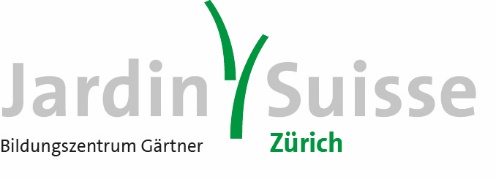 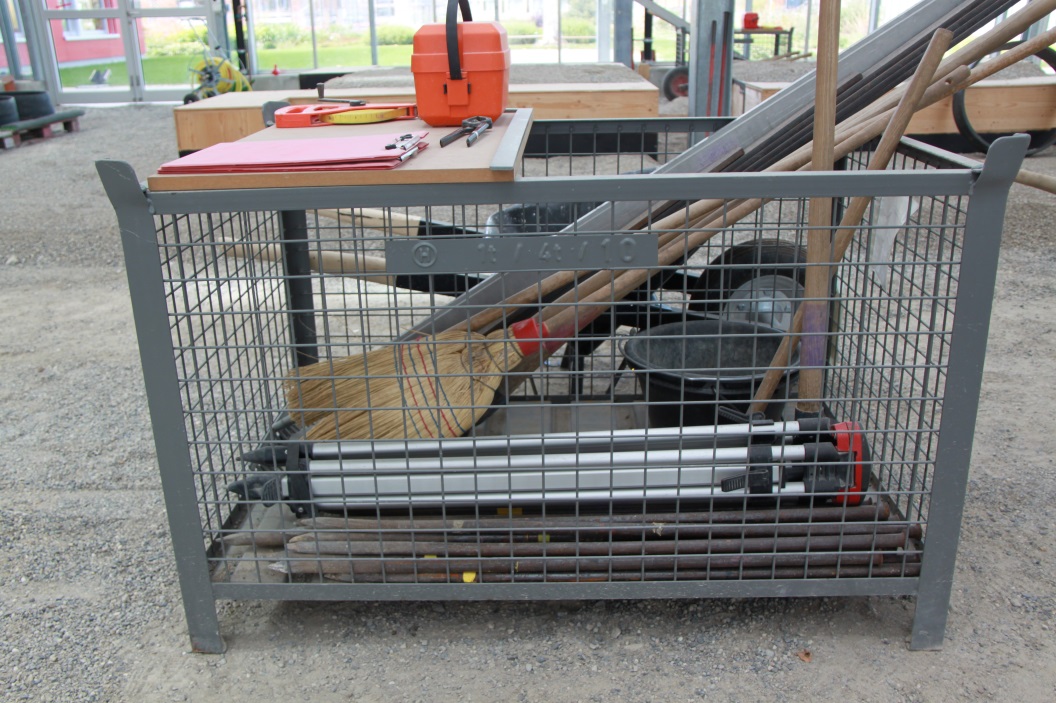 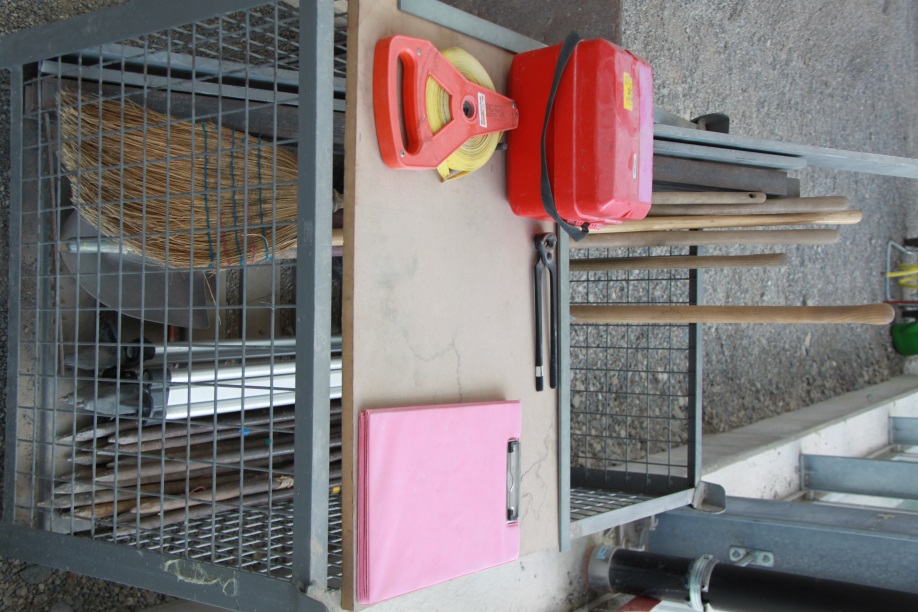 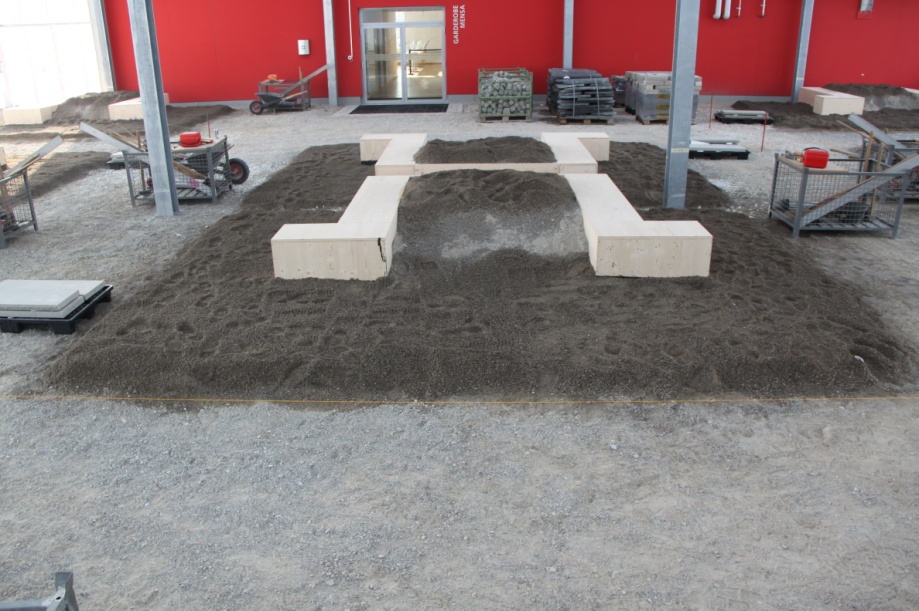 Vorgabe Arbeitsplatz
